Please fill in the form below and send it to a.horvatin@eu-japan.eu. You are welcome to send a picture or a logo to illustrate your article. Please attach them to your email. The text should be NON-COMMERCIAL information about cooperation, events, stories, case studies etc. The text should use the “journalistic” style and avoid using terms such as “we/our”. Instead use “the organization/their”. Type of news: EU-Japan related newsEU Member State-Japan related news, including regional cooperationCovering the following topics: Policy (non-controversial, no position paper), Business (no adverts) cooperation Technology transfer cooperationResearch collaborationEvent note: Pay attention to the release of the newsletter! If your event is taking place after the release, make sure to use the past tense. There are 4 issues per year released around early March, June, October, and December.Below listed are some examples of news that would be relevant for the newsletter:Cooperation (business, R&D, innovation, etc.) between Japan, and a Member State/ EU (ex. MoU)Support provided, for non-profit purpose, to EU companies interested in expanding their activities within JapanSupport provided, for non-profit purpose, to Japanese companies interested in expanding their activities within the EUInformation about Japan that would be of interest to EU readersExperience of EU SMEs entering the Japanese market (ex. success stories, challenges, strategy)Please send the form and inquiries to:Ana Horvatin
Business Support Coordinator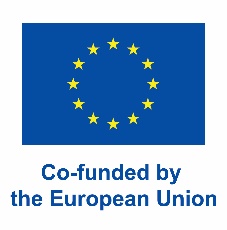 a.horvatin@eu-japan.eu TEL +32 2 282 0043EU-Japan Centre for Industrial CooperationRue Marie de Bourgogne 52 - 1000 Brussels, BELGIUM
www.eu-japan.eu / www.eubusinessinjapan.eu / www.een-japan.euFOR A NEWS PIECE – KEY INFORMATION NEEDEDFOR A NEWS PIECE – KEY INFORMATION NEEDEDShort Title (for the online table of content):(MAX +/- 5 words)Abstract (teaser for the online version) (Not mandatory)(MAX +/-  40 words)News Title: (MAX +/- 12 words)Body text:(Up to 300 words)Website link(s):FOR AN EVENT, please add the below listed informationFOR AN EVENT, please add the below listed informationEvent start/end date/period:Where? City, Country 